«О предоставлении права обучения по Государственному заказу»На основании постановления акимата Костанайской области  от 20 апреля 2020 года № 150 «Об утверждении перечня организаций технического и профессионального, послесреднего образования для размещения государственного образовательного заказа на подготовку кадров с техническим и профессиональным, послесредним образованием на 2020-2021 учебный год», на основании Приказа Министра образования и науки Республики Казахстан от 18 октября 2018 года № 578 «Об утверждении Типовых правил приема на обучение в организации образования, реализующие образовательные программы технического и профессионального образования», «Правил приема в КГКП «Рудненский политехнический колледж» на 2020 год», результатов суммарного балла конкурсных предметов и решения заседания Приемной комиссии от 26 августа 2020 года ПРИКАЗЫВАЮ:1. Предоставить право обучения по Государственному образовательному заказу следующим обучающимся колледжа:1.1. по специальности 0707000 «Техническое обслуживание и ремонт горного электромеханического оборудования»1.2. по специальности 0911000 «Техническая эксплуатация, обслуживание и ремонт электрического и электромеханического оборудования»1.3. по специальности 1108000 «Эксплуатация, ремонт и техническое обслуживание подвижного состава железных дорог» 1.4. по специальности  120300 «Организация перевозок и управление движением на железнодорожном транспорте»Директор                                                                            А. Ишмухамбетов«Мемлекеттік тапсырыс бойынша оқуға құқық беру туралы» «2020-2021 оқу жылына арналған техникалық және кәсіптік, орта білімнен кейінгі білімі бар кадрларды даярлауға тапсырыс орналастыру үшін  техникалық және кәсіптік, орта білімнен кейінгі білім беретін ұйымдардың тізілімін бекіту туралы» Қостанай облысы әкімдігінің 2020 жылғы 20-сәуірдегі №150 бұйрығы негізінде,  «Техникалық және кәсіптік білімнің білім беру бағдарламаларын іске асыратын білім беру ұйымдарына оқуға қабылдаудың үлгі қағидаларын бекіту туралы» Қазақстан Республикасы Білім және ғылым министрінің 2018 жылғы 18 қазандағы № 578 бұйрығы, «2020 жылға арналған «Рудный политехникалық колледжі» КМҚК қабылдау қағидалары», конкурстық пәндердің сомалық балл нәтижесі мен Қабылдау комиссиясының 2020 жылғы 26-тамыздағы шешімі негізінде БҰЙЫРАМЫН:1. Аттары төменде аталған колледждің білім алушыларына мемлекеттік тапсырыс бойынша оқуға құқық берілсін:1.1. 0707000 «Тау-кен электромеханикалық жабдықтарға техникалық қызмет көрсету және жөндеу» мамандығы бойынша1.2. 0911000 «Электрлік  және электромеханикалық жабдықтарды техникалық пайдалану,  қызмет көрсету және жөндеу» мамандығы бойынша1.3. 1108000 «Темір жол жылжымалы құрамын пайдалану, жөндеу және техникалық қызмет көрсету» мамандығы бойынша 1.4. 120300 «Темір жол көлігінің қозғалысын басқару және тасымалдауды ұйымдастыру» мамандығы бойыншаДиректор                                                                                    А. ИшмухамбетовҚазақстан РеспубликасыБілім және ғылым министрлігіҚостанай облысы әкімдігі білім басқармасыныңРУДНЫЙПОЛИТЕХНИКАЛЫҚ КОЛЛЕДЖІКоммуналдық мемлекеттік қазыналық кәсіпорныБ Ұ Й Р Ы Қ№ 3462020 ж. «26» тамызРудный қ.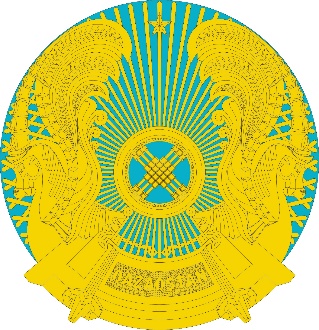 Республика КазахстанМинистерство образования и наукиКоммунальное государственное казенное предприятиеРУДНЕНСКИЙПОЛИТЕХНИЧЕСКИЙ КОЛЛЕДЖУправления образования акимата           Костанайской областиП Р И К А З№ 346«26» августа  2020 г.г. РудныйАбдуллаеву Нуржану ДайрабаевичуБахытову Елнуру БахбергеновичуБиназарову Роману РуслановичуВасенину Алексею ВикторовичуГлобе Евгению ЮрьевичуГригорьеву Владиславу АлексеевичуДастанову Балабеку Шарапат улыДраганову Максиму СергеевичуЕршову Никите СергеевичуЖаксымуратову Сержану  КадирбаевичуЖалгасбаеву Дулату ЕргалиевичуЖусипахметову Мырзагелди АлжануглиКалинину Максиму АндреевичуКеңесбай Ерлану НұрланұлыКужанову Дархану ИгоревичуКузнецову Максиму КонстантиновичуМаксатову Мерею Рамадиновичу Мектепбаеву Аскару АлибековичуПиралиеву Мерасу ЕрманбетовичуСапарову Асету СерикбаевичуТемирбаеву Медеу ХаниевичуТолыбай Құдайбергену АбайулыХаниеву Руслану БауыржановичуЦимбаленко Владиславу ДмитриевичуШарипову Алихану НурлановичуАкопяну Александру ЕвгеньевичуВасильченко Александру ИльичуГаланову Егору ДмитриевичуГладиловой Анфисе СергеевнеДибривному Артёму СергеевичуЗапорожцеву Сергею ВладимировичуЗюванову Александру СергеевичуМасееву Ивану ПетровичуМейримханову Жасулану ЕрхановичуМогильницкой Александре Дмитриевне Морозову Даниле АндреевичуСанько Владиславу ГригорьевичуСарсембаеву Адилю АзаматовичуСереденко Никите СергеевичуСерикбаеву Нурсултану МаратовичуТарасову Дмитрию Сергеевичу Токбаеву Темирлану МаратовичуТоропову Михаилу АлександровичуХасенову Досымжану БауржановичуХренову Никите ВалерьевичуЧумаковой Марии АлександровнеШамину Қабылету Ғалымұлы         Шейфель Роману АнатольевичуЯковлеву Юрию ВасильевичуЯнзону Савелию ЕвгеньевичуАлексееву Александру РомановичуБатаеву Аслану ЕрбулатовичуВасюкову Захару ЮрьевичуВендольскому Алексей НиколаевичуЗаболотневу  Никите ГеннадьевичуЗарипову Даниилу Руслановичу Коваленко Александру ВадимовичуКрасновскому Владимиру ВладимировичуКудайбергенову Медеу ТалгатовичуЛизунову Данилу ВикторовичуМельникову Данилу АртёмовичуМенжуренко Алексею АлександровичуНурмухаметову Евгению АлександровичуПарахатову Асылжану АхбергеновичуПономарёву Владиславу ВладимировичуПроценко Кириллу ЕвгеньевичуСагандыкову Рахату КанатовичуСоколову Эдуарду КонстантиновичуСтаринскому Сергею АлександровичуСтарчеусу Виталию ВикторовичуТаранцу Михаилу ВладимировичууТрайзе Даниилу СергеевичуУнгеру Захару  АндреевичуУсенову Даулету ТоганасовичуФедорову Сергею ВладимировичуБахтиной Виолетте  ИгоревнеБондарю Руслану ВикторовичуБорисенко Кириллу ИгоревичуГордиенко Веронике ОлеговнеИльченко Владимиру ОлеговичуКосовой Анастасии ВладимировнеКузнецовой Дарье Ивановне Қаппас Жансұлұ ЕрболқызыЛовецких Ярославу ЕвгеньевичуЛопатюк Екатерине БорисовнеМаксимову Виктору ОлеговичуМанаубаевой Айжан АртуровнеМиндебаеву Айдосу АйбаровичуМурашко Олесе ВикторовнеМустафаеву Габиту ГалымжановичуНурмагамбетовой Ажар БауржанкызыОсипенко Дмитрию АлександровичуПогорелой Ирине АлександровнеРаймбекову Медеу МейримхановичуРодиковой Дарине ЖанатовнеСамусь Веронике ЕвгеньевнеСоловьёвой Ксении АнатольевнеУтешовой Балзии НурлановнеХасанову Темирлану АмангельдиевичуШеймаеру Никите АлександровичуҚазақстан РеспубликасыБілім және ғылым министрлігіҚостанай облысы әкімдігі білім басқармасыныңРУДНЫЙПОЛИТЕХНИКАЛЫҚ КОЛЛЕДЖІКоммуналдық мемлекеттік қазыналық кәсіпорныБ Ұ Й Р Ы Қ№ 3462020 ж. «26» тамызРудный қ.Республика КазахстанМинистерство образования и наукиКоммунальное государственное казенное предприятиеРУДНЕНСКИЙПОЛИТЕХНИЧЕСКИЙ КОЛЛЕДЖУправления образования акимата           Костанайской областиП Р И К А З№ 346«26» августа  2020 г.г. РудныйАбдуллаев Нуржан ДайрабаевичкеБахытов Елнур БахбергеновичкеБиназаров Роман РуслановичкеВасенин Алексей ВикторовичкеГлоба Евгений ЮрьевичкеГригорьев Владислав АлексеевичкеДастанов Балабек Шарапат улынаДраганов Максим СергеевичкеЕршов Никита СергеевичкеЖаксымуратов Сержан  КадирбаевичкеЖалгасбаев Дулат ЕргалиевичкеЖусипахметов Мырзагелди АлжануглинаКалинин Максим АндреевичкеКеңесбай Ерлан НұрланұлынаКужанов Дархан ИгоревичкеКузнецов Максим КонстантиновичкеМаксатов Мерей РамадиновичкеМектепбаев Аскар АлибековичкеПиралиев Мерас Ерманбетовичке20Сапаров Асет Серикбаевичке21Темирбаев Медеу Ханиевичке22Толыбай Құдайберген Абайулына23Ханиев Руслан Бауыржановичке24Цимбаленко Владислав Дмитриевичке25Шарипов Алихан НурлановичкеАкопян Александр ЕвгеньевичкеВасильченко Александр ИльичкеГаланов Егор ДмитриевичкеГладилова Анфиса СергеевнағаДибривной Артём СергеевичкеЗапорожцев Сергей ВладимировичкеЗюванов Александр СергеевичкеМасеев Иван ПетровичкеМейримханов Жасулан ЕрхановичкеМогильницкая Александра Дмитриевнаға Морозов Данила АндреевичкеСанько Владислав ГригорьевичкеСарсембаев Адиль АзаматовичкеСереденко Никита СергеевичкеСерикбаев Нурсултан МаратовичкеТарасов Дмитрий СергеевичкеТокбаев Темирлан МаратовичкеТоропов Михаил АлександровичкеХасенов Досымжан БауржановичкеХренов Никита ВалерьевичкеЧумакова Мария АлександровнағаШамин Қабылет Ғалымұлына         Шейфель Роман АнатольевичкеЯковлев Юрий ВасильевичкеЯнзон Савелий ЕвгеньевичкеАлексеев Александр РомановичкеБатаев Аслан ЕрбулатовичкеВасюков Захар ЮрьевичкеВендольский Алексей НиколаевичкеЗаболотнев  Никита ГеннадьевичкеЗарипов Даниил РуслановичкеКоваленко Александр ВадимовичкеКрасновский Владимир ВладимировичкеКудайбергенов Медеу ТалгатовичкеЛизунов Данил ВикторовичкеМельников Данил АртёмовичкеМенжуренко Алексей АлександровичкеНурмухаметов Евгений АлександровичкеПарахатов Асылжан АхбергеновичкеПономарёв Владислав ВладимировичкеПроценко Кирилл ЕвгеньевичкеСагандыков Рахат КанатовичкеСоколов Эдуард КонстантиновичкеСтаринский Сергей АлександровичкеСтарчеус Виталий ВикторовичкеТаранц Михаил ВладимировичкеуТрайзе Даниил СергеевичкеУнгер Захар  АндреевичкеУсенов Даулет ТоганасовичкеФедоров Сергей ВладимировичкеБахтина Виолетта  ИгоревнағаБондарь Руслан ВикторовичкеБорисенко Кирилл ИгоревичкеГордиенко Вероника ОлеговнағаИльченко Владимир ОлеговичкеКосова Анастасия ВладимировнағаКузнецова Дарья ИвановнағаҚаппас Жансұлұ ЕрболқызынаЛовецких Ярослав ЕвгеньевичкеЛопатюк Екатерина БорисовнағаМаксимов Виктор ОлеговичкеМанаубаева Айжан АртуровнағаМиндебаев Айдос АйбаровичкеМурашко Олеся ВикторовнағаМустафаев Габит ГалымжановичкеНурмагамбетова Ажар БауржанкызынаОсипенко Дмитрий АлександровичкеПогорелая Ирина АлександровнағаРаймбеков Медеу МейримхановичкеРодикова Дарина ЖанатовнағаСамусь Вероника ЕвгеньевнағаСоловьёва Ксения АнатольевнағаУтешова Балзия НурлановнағаХасанов Темирлан АмангельдиевичкеШеймаер Никита Александровичке